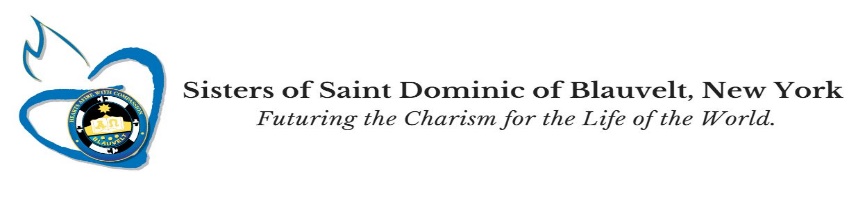 2023 Lottery Calendar Order FormLottery Calendars are $20 eachI would like to purchase __________ Lottery Calendars. Name (Please print)_____________________________________________________________[ ] Enclosed is my check in the amount of $________ made out to the Sisters of St. Dominic of Blauvelt[ ] Please charge my credit card	$_________Name on Card_____________________________________________________________Address:__________________________________________________________________Card #__________________________________________Expiration Date_________	CVV Code_________Signature____________________________________Email:________________________________________If purchasing calendars for others, please include names and contact information below so that we can inform winners.[ ]	Please mail all calendars to me at the address above.[ ]	Please mail calendars to the recipients on my list below. (Please print clearly)Name								Address					*The back of this form can be used for additional names. Mail to:Sisters of St. Dominic of Blauvelt, NYDevelopment Office496 Western HighwayBlauvelt, NY 10913